INDICAÇÃO Nº 463/2024Assunto: Solicito ao Exmo. Sr. Prefeito Municipal, que determine ao setor competente, providências no sistema de escoamento da água no bairro Recreio Costa Verde, conforme especifica.Senhor Presidente:INDICO ao Sr. Prefeito Municipal, nos termos do Regimento Interno desta Casa de Leis, que se digne Sua Excelência a determinar ao setor competente providências quanto ao sistema de escoamento da água no bairro Recreio Costa Verde, especialmente na Rua Marta Ortiz Cervicon Ferreira.Isto porque, conforme registros fotográficos em anexo, a falta de escoamento de águas pluviais no bairro, ocasiona seu acúmulo na mencionada rua, invadindo e alagando a casa de alguns moradores do local, sendo necessário o reparo. SALA DAS SESSÕES, 22 de fevereiro de 2024.WASHINGTON BORTOLOSSIVereador – Cidadania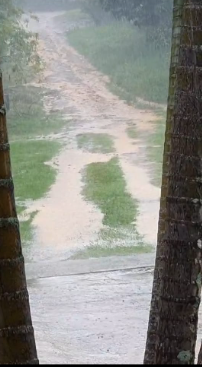 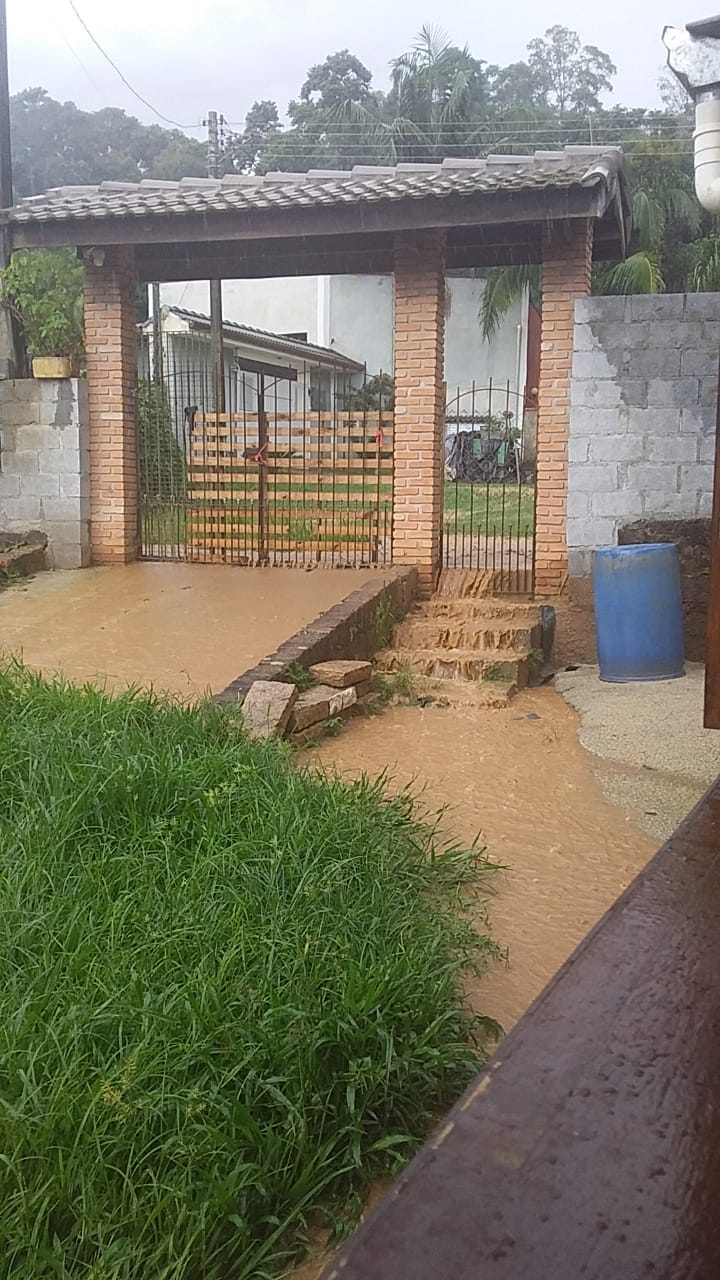 